Утвержденооргкомитетом школьного этапавсероссийской олимпиады школьниковпротокол заседания от 02.09.2020№ 2Организационно-технологическая модель проведения школьного этапа всероссийской олимпиады школьников в городе Ярославлев 2020/2021 учебном годуОрганизационно-технологическая модель проведения школьного этапа всероссийской олимпиады школьников (далее – школьный этап олимпиады) разработана в соответствии с Порядком проведения всероссийской олимпиады школьников, утвержденным приказом Министерства образования и науки Российской Федерации от 18.11.2013 № 1252, с изменениями в приказ от 17.03.2015 № 249, от 17.12.2015 № 1488, от 17.11.2016 № 1435, от 17.03.2020 № 96 (далее – Порядок), письмом Федеральной службы по надзору в сфере защиты прав потребителей и благополучия человека от 12 мая 2020 г. N 02/9060-2020-24 «О направлении рекомендаций по организации работы образовательных организаций в условиях распространения COVID-19», постановлением главного государственного санитарного врача РФ от 30.06.2020 № 16 «Об утверждении санитарно-эпидемиологических правил СП3.1/2.4 3598-20 «Санитарно-эпидемиологические требования к устройству, содержанию и организации работы образовательных организаций и других объектов, социальной инфраструктуры для детей и молодежи в условиях распространения новой коронавирусной инфекции (COVID-19)».Организационно-технологическая модель проведения школьного этапа олимпиады рассматривается и утверждается на заседании оргкомитета школьного этапа олимпиады (далее – оргкомитет).Основными целями и задачами школьного этапа олимпиады являются: выявление и развитие у обучающихся творческих способностей и интереса к научной (научно-исследовательской) деятельности, пропаганды научных знаний, отбора лиц, проявивших способности для участия в последующих этапах всероссийской олимпиады школьников (далее – олимпиада).Школьный этап олимпиады проводится по следующим  общеобразовательным предметам: математика, информатика и ИКТ, химия, биология, физика, обществознание, экономика, право, география, литература, экология, физическая культура, история, астрономия, русский язык, иностранный язык (английский, немецкий, французский, испанский, китайский, итальянский), технология, искусство (мировая художественная культура), основы безопасности жизнедеятельности.Участниками школьного этапа олимпиады являются обучающиеся 4-11 классов образовательных организаций, осуществляющих образовательную деятельность по образовательным программам начального общего, основного общего и среднего общего образования, расположенных на территории города Ярославля.Обучающиеся частных образовательных учреждений (далее – ЧОУ) и государственных образовательных учреждений Ярославской области (далее – ГОУ), осуществляющие образовательную деятельность по образовательным программам начального общего, основного общего и среднего общего образования, могут принимать участие в школьном этапе олимпиады в рамках муниципального образования (городской округ город Ярославль), на территории которого располагаются. Решение об участии обучающихся ЧОУ и ГОУ в школьном этапе олимпиады принимается организатором.Организатором школьного этапа олимпиады является департамент образования мэрии города Ярославля (далее - организатор).Проведение школьного этапа олимпиады осуществляется на базе образовательных организаций городаЯрославля.Образовательные организации – места проведения школьного этапа олимпиады утверждаются организатором (далее – ОО – место проведения олимпиады).Сроки проведения школьного этапа олимпиады по каждому общеобразовательному предмету устанавливает организатор. Срок окончания школьного этапа олимпиады не позднее 1 ноября 2020 года.В ОО – месте проведения олимпиады вправе присутствовать представитель организатора, оргкомитета и жюришкольного этапа олимпиады (далее – жюри), должностные лица Министерства образования и науки Российской Федерации (далее – Минобрнауки России). Граждане, аккредитованные в качестве общественных наблюдателей в порядке, установленном Минобрнауки России, присутствуют в ОО – месте проведения олимпиады по согласованию с организатором.Школьный этап олимпиады проводится по разработанным муниципальными предметно-методическими комиссиями олимпиады требованиям к организации и проведению школьного этапа олимпиадыи заданиям, основанным на содержании образовательных программ начального общего, основного общего и среднего общего образованияуглубленного уровня и соответствующей направленности (профиля) для 4-11классов (далее – олимпиадные задания).Участники школьного этапа олимпиады вправе выполнять олимпиадные задания, разработанные для более старших классов по отношению к тем, в которых они проходят обучение. В случае прохождения на последующие этапы олимпиады данные участники выполняют олимпиадные задания, разработанные для класса, который они выбрали на школьном этапе олимпиады.Состав оргкомитета, жюри, муниципальных предметно-методических комиссий формируется и утверждается организатором.Организатор утверждает требования к организации и проведению школьного этапа олимпиады по каждому общеобразовательному предмету.Организатор определяет квоту победителей и призеров школьного этапа олимпиады по каждому общеобразовательному предмету. Организатор информирует руководителей организаций, осуществляющих образовательную деятельность по образовательным программам начального общего, основного общего и среднего общего образования, о сроках и местах проведения школьного этапа олимпиады по каждому общеобразовательному предмету.Протоколы и результаты (рейтинг победителей и рейтинг призёров) школьного этапа олимпиады по каждому общеобразовательному предмету утверждаются организатором и публикуются на официальном сайте организатора в сети «Интернет».Оргкомитет проверяет соблюдение требований к организации и проведению школьного этапа олимпиады в ОО -местах проведения олимпиады, распределяет членов оргкомитетапо ОО – местам проведения олимпиады.Оргкомитет информирует обучающихся и их родителей (законных представителей), жюри о сроках проведения, требованиях к организации и проведению школьного этапа олимпиадыв ОО – местепроведения школьного этапа олимпиады.Оргкомитет обеспечивает проведение школьного этапа олимпиады в соответствии с утверждёнными организатором требованиями к проведению школьного этапа олимпиады по каждому общеобразовательному предмету, в соответствии с Порядком, действующими на момент проведения олимпиады санитарно-эпидемиологическими требованиями к условиям и организации обучения в организациях, осуществляющих образовательную деятельность по образовательным программам начального общего, основного общего и среднего общего образования, а также санитарно-эпидемиологическими требованиями в условиях распространения новой коронавирусной инфекции COVID-19.В целях сохранения здоровья участников школьного этапа олимпиады, в условиях распространения новой коронавирусной инфекции COVID-19, организатор вправе вносить изменения в условия и формы проведения школьного этапа олимпиады.Соблюдение порядка в дни проведения школьного этапа олимпиады в ОО – месте проведения олимпиады обеспечивают дежурные, назначенные руководителем образовательной организации.Участники школьного этапа олимпиады заявляют о своем участии в оргкомитет (приложение 1, 2).Оргкомитет в ОО - месте проведения школьного этапа олимпиады осуществляет сбор заявлений и согласий от родителей (законных представителей) обучающихся, заявивших о своём участии в олимпиаде. Сбор осуществляется в срок не менее, чем за 10 рабочих дней до начала школьного этапа олимпиады (приложение 3, 4).Оргкомитет в ОО – месте проведения школьного этапа олимпиады определяет количество кабинетов, необходимых для проведения школьного этапа олимпиады, при этом каждому участнику должно быть предоставлено отдельное рабочее место. Количество мест в кабинетах должно обеспечивать самостоятельное выполнение заданий школьного этапа олимпиады каждым участником с соблюдением действующих на момент проведения олимпиады санитарно-эпидемиологических требований к условиям и организации обучения в организациях.На школьном этапе олимпиады участники каждого класса должны находиться в своем кабинете (исключение – практический тур по основам безопасности жизнедеятельности, технология, физическая культура, иностранные языки, информатика и ИКТ). Условия и форма практических туров отражены в требованиях к организации и проведению школьного этапа олимпиады отдельно в каждом общеобразовательном предмете.В целях сохранения здоровья участников школьного этапа олимпиады, в условиях распространения новой коронавирусной инфекции COVID-19, организатор вправе вносить изменения в условия и формы проведения практических туров.В случае участия в школьном этапе олимпиады обучающихся с ОВЗ, детей-инвалидов, инвалидов оргкомитет в ОО - месте проведения олимпиады  организует проведение школьного этапа олимпиады с учетом состояния здоровья, особенностей психофизического развития детей.В случае форс-мажорных обстоятельств (отсутствие условий, санитарно-эпидемиологических правил и норм в месте проведения олимпиады и др.) по решению организатора, оргкомитет в ОО – месте проведения олимпиады определяет форму и условия проведения школьного этапа олимпиады.В случае удаления участника за нарушение установленного порядка проведения школьного этапа олимпиады, оргкомитет информирует родителей (законных представителей) об удалении участника олимпиады и составляетакт (приложение 5).Обращения участников и (или) их родителей (законных представителей) о нарушениях во время проведения школьного этапа олимпиады, рассматриваются организатором с участием членов оргкомитета.Оргкомитет в ОО – месте проведения олимпиады несёт ответственность за жизнь и здоровье участников во время проведения школьного этапа олимпиады; обеспечивает соблюдение условий,препятствующих распространению новой коронавирусной инфекции (COVID-19).Из числа членов оргкомитета школьного этапа олимпиады в ОО – месте проведения олимпиады определяется ответственный член оргкомитета, который координирует организацию и проведение школьного этапа олимпиады, проводит инструктаж с членами оргкомитета, жюри и дежурными (приложение 6).Состав ответственных членов оргкомитета утверждается на заседании оргкомитета.Ответственный член оргкомитета получает комплекты олимпиадных заданий в электронном виде, обеспечивает доставку заданий в места проведения олимпиады, хранение, тиражирование олимпиадных заданий по каждому общеобразовательному предмету, несет установленную законодательством Российской Федерации ответственность за их конфиденциальность. Дата выдачи комплектов олимпиадных заданий в электронном виде ответственным членам оргкомитета в ОО – месте проведения олимпиады определяется на заседании оргкомитета. Ответственный член оргкомитета составляет график проведения разбора олимпиадных заданий и их решений, показа работ участников школьного этапа олимпиады, подачи и рассмотрения апелляций в ОО- месте проведения олимпиады.Ответственный член оргкомитета разрабатывает способ кодирования (обезличивания) олимпиадных работ с учетом мнения других членов оргкомитета, осуществляет кодирование (обезличивание) олимпиадных работ участников.По окончании предметной олимпиады ответственный член оргкомитета по акту передает жюри школьного этапа олимпиады (далее – жюри) закодированные (обезличенные) олимпиадные работы и формушифрованных результатов для заполнения.Жюри принимает по акту от ответственного члена оргкомитета закодированные (обезличенные) олимпиадные работы участников для их оценивания.Жюри проверяет олимпиадные работы не позднее одного календарного дня, следующего за днем проведения олимпиады.Жюри оценивает выполненные олимпиадные работы в соответствии с критериями и методиками оценивания выполненных олимпиадных заданий, заполняет форму шифрованных результатов участников(протокол с приложением 7 по форме 1).Жюри передает по акту ответственному члену оргкомитета работы участников и принимает для заполнения форму дешифрованных результатов участников олимпиады (протокол с приложением 8 по форме 2).Итоги школьного этапа олимпиады в ОО – месте проведения олимпиады подводит жюри.Жюри проводит с участниками олимпиады:анализ олимпиадных заданий и их решений;знакомит каждого участника с результатами школьного этапа олимпиады;по запросу участника олимпиады осуществляет показ выполненных им олимпиадных заданий. Апелляции о несогласии с выставленными баллами (далее – апелляции) участники школьного этапа олимпиады подают в жюри после разбора олимпиадных заданий и показа работ по общеобразовательному предмету. Участники школьного этапа олимпиады перед подачей апелляций вправе убедиться в том, что их работы проверены и оценены в соответствии с установленными критериями и методикой оценивания выполненных олимпиадных заданий.Порядок, сроки, формы и место проведения апелляции в ОО – месте проведения олимпиады устанавливаются оргкомитетом.Оргкомитет в ОО – месте проведения олимпиады до начала проведения школьного этапа олимпиады и в день проведения (во время проведения инструктажа с участниками) информируют участников и их родителей (законных представителей) о дате, месте, форме и времени рассмотрения апелляций в ОО - месте проведения олимпиады.Срок рассмотрения апелляции – не позднее следующего дня с момента подачи апелляции.Рассмотрение апелляции проводится с участием самого участника олимпиады. Жюри рассматривает апелляции участников школьного этапа олимпиады с использованием видеофиксации. По результатам рассмотрения апелляции жюри заполняет после апелляционный протокол.Жюри определяет победителей и призёров школьного этапа олимпиады на основании рейтинга участников ОО по каждому общеобразовательному предмету и в соответствии с квотой, установленной организатором. Жюри представляет организатору результаты школьного этапа олимпиады (протокол с приложениями 6, 7 по формам 1, 2), рейтинг (приложение 9 по форме 3) победителей и призеров для их утверждения. График предоставления результатов школьного этапа олимпиады утверждается организатором.Жюри составляет и представляет организатору школьного этапа олимпиады аналитический отчёт о результатах выполнения олимпиадных заданий по каждому общеобразовательному предмету (приложение 10).Организатор определяет лиц, ответственных за сбор и обработку результатов школьного этапа олимпиады (протоколы), рейтинг победителей и призеров, аналитический отчёт о результатах выполнения олимпиадных заданий, устанавливает график предоставления документов.Организатор утверждает результаты школьного этапа олимпиады по каждому общеобразовательному предмету (рейтинг победителей и рейтинг призеров) и публикует их на своем официальном сайте в сети «Интернет».Организатор награждает победителей и призеров школьного этапа олимпиады поощрительными грамотами (приложение 11).Приложение 1 к организационно-технологической модели проведения школьного этапаВсОШВ оргкомитет школьного этапавсероссийской олимпиады школьниковЗАЯВЛЕНИЕПрошу допустить меня к участию в школьном этапе всероссийской олимпиады школьников по __________________________________________________________________наименование предмета (ов)Сообщаю о себе следующие данные:Фамилия, имя, отчество ____________________________________________Наименование ОО____________________________________________________________________________________________________________________класс _____________________________________________________________Контактный телефон ____________________С Порядком проведения всероссийской олимпиады школьников, утверждённым приказом Минобрнауки России от 18.11.2013 № 1252 «Об утверждении Порядка проведения всероссийской олимпиады школьников», с изменениями в приказ от 17 марта 2015 года № 249, от 17 декабря 2015 года № 1488, от 17 ноября 2016г. № 1435,17марта2020 № 96,сроками и местами проведения школьного этапа олимпиады по каждому общеобразовательному предмету, требованиями к организации и проведению школьного этапа олимпиады по каждому общеобразовательному предметуознакомлен (а).Дата «___» ___________20__г.			Подпись __________________Фамилия и подпись члена оргкомитета, принявшего заявление____________________________________________________________________________________________________________________________Приложение 2 к организационно-технологической модели проведения школьного этапаВсОШСогласие обучающегося на обработку персональных данныхНаименование мероприятия – школьный этап всероссийской олимпиады школьников по__________________________________________________________________наименование предмета (ов)(оператор – департамент образования мэрии города Ярославля; адрес – Волжская набережная, 27)Я, ___________________________________________________________________________фамилия, имя, отчество обучающегося полностью_____________________________________________________________________________,индекс, адрес_____________________________________________________________________________________________паспорт серия, номер_____________________________________________________________________________________________,когда и кем выданМесто учебы в настоящее время (в соответствии с Уставом образовательной организации):_______________________________________________________________Класс обучения ___________. Дата рождения (число, месяц, год): ____________________Контактный телефон ______________________________________Настоящим подтверждаю свое ознакомление с Порядком проведения всероссийской олимпиады школьников, утверждённым приказом Министерства образования и науки РФ от 18 ноября 2013 г. № 1252, изменениями в приказ от 17 марта 2015 г. № 249, от 17 декабря 2015 г. № 1488, от 17 ноября 2016г. № 1435, 17 марта 2020 № 96 и даю согласие на публикацию в сети «Интернет» рейтинга обучающихся и протоколов жюри по предметам школьного этапа олимпиады в соответствии с указанным выше документом.В соответствии с требованиями статьи 9 Федерального закона от 27.07.2006 № 152-ФЗ «О персональных данных», подтверждаю свое согласие на обработку департаментом образования мэрии города Ярославля моих персональных данных: фамилии, имени, отчества, места учебы, класса, даты рождения, телефона, набранных баллов, рейтинга – с целью исполнения поручения департамента образования мэрии города Ярославля на формирование регламентированной отчетности и размещение части данных (фамилии, инициалов, класса, количества баллов, субъекта РФ), а также олимпиадной работы участника олимпиады (в случае, если он станет победителем или призером) в закрытой электронной системе всероссийской олимпиады школьников и в сети Интернет на странице департамента образования мэрии г. Ярославля. Предоставляю Оператору право осуществлять все действия (операции) с моими персональными данными, включая сбор, систематизацию, накопление, хранение, обновление, изменение, использование, обезличивание, блокирование, уничтожение как с использованием средств автоматизации, так и без использования таковых.Даю согласие на обработку моих персональных данных МОУ «ГЦРО» (ул. Б. Октябрьская, д. 44/60) с целью исполнения поручения Оператора по организационно-методическому сопровождению проведения всероссийской олимпиады школьников.Разрешаю Оператору производить фото- и видеосъемку с моим участием, безвозмездно использовать эти фото, видео и информационные материалы во внутренних и внешних коммуникациях, связанных с деятельностью Оператора. Фотографии и видеоматериалы могут быть скопированы, представлены и сделаны достоянием общественности или адаптированы для использования любыми СМИ и любым способом, в частности, в буклетах, видео, в Интернете и т.д. при условии, что произведенные фотографии и видео не нанесут вред моему достоинству и репутации. Настоящее письменное согласие действует до 31.08.2021 г.Согласие может быть отозвано в письменной форме.«_____»______________20___ г.              _______________            ______________________подпись                                 расшифровкаПриложение 3 к организационно-технологической модели проведения школьного этапаВсОШВ оргкомитет школьного этапаВсероссийской олимпиады школьниковЗАЯВЛЕНИЕПрошу допустить моего сына (дочь) _____________________________ _________________________________, ученика (ученицу) ________класса_____________________________________________________наименование ОУк участию в школьном этапе всероссийской олимпиады школьников по __________________________________________________________________наименование предмета (ов)Сообщаю о себе следующие данные:Фамилия, имя, отчество _______________________________________________________________________________________________________________Контактный телефон _______________________________________________С Порядком проведения всероссийской олимпиады школьников, утверждённым приказом Минобрнауки России от 18.11.2013 № 1252 «Об утверждении Порядка проведения всероссийской олимпиады школьников», с изменениями в приказ от 17 марта 2015 года № 249, от 17 декабря 2015 года № 1488, от 17 ноября 2016г. № 1435,17 марта 2020 № 96,сроками и местами проведения школьного этапа олимпиады по каждому общеобразовательному предмету, требованиями к организации и проведению школьного этапа олимпиады по каждому общеобразовательному предмету ознакомлен (а).Дата «___» ___________20__г.				Подпись _____________Фамилия и подпись члена оргкомитета, принявшего заявление: ______________________________________________________________________________Приложение 4 к организационно-технологической модели проведения школьного этапа ВсОШСогласие родителя (законного представителя) на обработку персональных данных своего несовершеннолетнего ребенкаНаименование мероприятия – школьный этап всероссийской олимпиады школьников по___________________________________________________________________________						(предмет),(оператор – департамент образования мэрии города Ярославля; адрес - Волжская наб., 27)Я, ________________________________________________________________(фамилия, имя, отчество родителя (законного представителя) полностью)__________________________________________________________________,					(индекс, адрес)_____________________________________________________________________________________________					(паспорт серия, номер)_____________________________________________________________________________________________					(когда и кем выдан)Являясь родителем/законным опекуном ребенка на основании свидетельства о рождении, иного документа с реквизитами:__________________________________________				(фамилия, имя, отчество ребенка полностью), проживающего по адресу: __________________________________________________________________Место учебы в настоящее время (в соответствии с Уставом образовательной организации): _____________________________________________________________________________Класс обучения__________.Дата рождения ребенка (число, месяц, год): ___________________________________________________________________________Паспортные данные/данные свидетельства о рождении ребенка (серия, номер, дата выдачи, кем выдан):_______________________________________________________________________Контактный телефон _________________________________Настоящим подтверждаю свое ознакомление с Порядком проведения всероссийской олимпиады школьников, утверждённым приказом Министерства образования и науки РФ от 18 ноября 2013 г. № 1252, с изменениями в приказ от 17 марта 2015 г. № 249 от 17 декабря 2015 г. № 1488, от 17 ноября 2016г. № 1435, 17 марта 2020 № 96,  и даю согласие на публикацию в сети «Интернет» рейтинга обучающихся и протоколов жюри по предметам школьного этапа в соответствии с указанными выше документами.В соответствии с требованиями статьи 9 Федерального закона от 27.07.2006 № 152-ФЗ «О персональных данных», подтверждаю свое согласие на обработку департаментом образования мэрии города Ярославля персональных данных моего ребенка: фамилии, имени, отчества, места учебы, класса, даты рождения, телефона, набранных баллов, рейтинга – с целью исполнения поручения департамента образования мэрии города Ярославля на формирование регламентированной отчетности и размещение части данных (фамилии, инициалов, класса, количества баллов, субъекта РФ), а также олимпиадной работы участника олимпиады (в случае, если он станет победителем или призером) в закрытой электронной системе всероссийской олимпиады школьников и в сети Интернет на странице департамента образования мэрии г. Ярославля. Предоставляю Оператору право осуществлять все действия (операции) с персональными данными моего ребенка, включая сбор, систематизацию, накопление, хранение, обновление, изменение, использование, обезличивание, блокирование, уничтожение как с использованием средств автоматизации, так и без использования таковых.Даю согласие на обработку персональных данных моего несовершеннолетнего ребенка МОУ «ГЦРО» (ул. Б. Октябрьская, д. 44/60) с целью исполнения поручения Оператора по организационно-методическому сопровождению проведения всероссийской олимпиады школьников.Разрешаю Оператору производить фото- и видеосъемку моего ребенка, безвозмездно использовать эти фото, видео и информационные материалы во внутренних и внешних коммуникациях, связанных с деятельностью Оператора. Фотографии и видеоматериалы могут быть скопированы, представлены и сделаны достоянием общественности или адаптированы для использования любыми СМИ и любым способом, в частности, в буклетах, видео, в Интернете и т.д. при условии, что произведенные фотографии и видео не нанесут вред достоинству и репутации моего ребенка. Настоящее письменное согласие действует до 31.08.2021 г.Согласие может быть отозвано в письменной форме.«_____»______________20___ г.  ____________          ____________________подписьрасшифровкаПриложение 5к организационно-технологической модели проведения школьного этапа ВсОШАкт об удалении за нарушение установленного порядка проведения школьного этапа всероссийской олимпиады школьниковОО__________________ аудитория №__________Предмет ___________________________________________________________________Дата и время удаления с олимпиады:«_____» ____________________202__ г. ____ часов _____ минутМы, нижеподписавшиеся, Оргкомитет школьного этапа                     _______________________________________________________________________(фамилия, имя, отчество)Составили настоящий акт в том, что _______________________________________________________________________(фамилия, имя, отчество удаляемого)_______________________________________________________________________(место учебы, класс)во время проведения олимпиады нарушил (ла)_____________________________________________________________________________________________________________________________________________________________________________________________________________________(указать нарушение проведения олимпиады)С актом об удалении с олимпиады ознакомлен (а):_____________________________________________________________________________________________________________________________________________________________________________________________________________________(фамилия, имя, отчество лица, нарушившего порядок проведения)Отказ от ознакомления с актом об удалении с олимпиады____________________________________________________________________________________________________________________________________________________________________________________________________________   (фамилия, имя, отчество лица, нарушившего порядок проведения)Подписи лиц, составивших акт об удалении с олимпиады:______________________________________________________________________________________________________________________________________________(фамилия, имя, отчество лиц, составивших акт об удалении)Приложение 6к организационно-технологической модели проведенияшкольного этапаВсОШИнструкция ответственного члена оргкомитетав ОО - месте проведения олимпиадыОтветственный член оргкомитета назначается на заседании оргкомитета школьного этапа ВсОШ (далее – олимпиада).  Ответственный член оргкомитета координирует организацию и проведение школьного этапа всероссийской олимпиады школьников  в соответствии с Порядком проведения всероссийской олимпиады школьников, действующими на момент проведения олимпиады санитарно-эпидемиологическими требованиями и утверждёнными организатором олимпиады требованиями по каждому общеобразовательному предмету, несет ответственность за жизнь и здоровье участников олимпиады во время проведения школьного этапа олимпиады. Ответственный член оргкомитета:организует работу по своевременному информированию обучающихся и их родителей (законных представителей), жюри школьного этапа олимпиады о сроках проведения и требованиях к организации и проведению школьного этапа олимпиадыполучает комплекты олимпиадных заданий;обеспечивает хранение олимпиадных заданий, доставку заданий в места проведения олимпиады, тиражирование по каждому общеобразовательному предмету, несет установленную законодательством Российской Федерации ответственность за их конфиденциальность;координирует действия членов оргкомитета, дежурных в ОУ – месте проведения олимпиады;распределяет обязанности членов оргкомитета в ОУ – месте проведения олимпиады;распределяет дежурных в аудитории и вне аудитории;проводит инструктаж с членами оргкомитета и дежурными;координирует работу жюри (составляет график проведения проверок олимпиадных работ, разбора заданий и их решений, показа работ и рассмотрения апелляций участников олимпиады);осуществляет проверку помещений, в которых будут находиться участники олимпиады (в аудитории необходимо подготовить: часы, находящиеся в поле зрения участников; закрыть стенды, плакаты и иные материалы со справочно-познавательной информацией по соответствующим учебным предметам; для каждого участника должно быть выделено отдельное рабочее место; предусмотрены места для личных вещей участников);соблюдает требования к организации и проведению олимпиады по общеобразовательному предмету;принимает от дежурного в аудитории по счету олимпиадные работы, черновики, задания, справочные материалы;разрабатывает способ кодирования олимпиадных работ с учетом мнения других членов оргкомитета;осуществляет кодирование (обезличивание) олимпиадных работ участников школьного этапа олимпиады; передает обезличенные работы (по акту) жюри школьного этапа олимпиады для оценивания и шифрованный протокол для заполнения;принимает (по акту) от жюри проверенные олимпиадные работы участников;передает (по акту) жюри для заполнения дешифрованный протокол;ведет учет количества участников, победителей и призеров школьного этапа ВсОШ по общеобразовательным предметам.Приложение 10к организационно-технологической модели проведения школьного этапаВсОШАНАЛИТИЧЕСКИЙ ОТЧЕТжюри об итогах выполнения участникамиолимпиадных заданий школьного этапавсероссийской олимпиады школьниковпо ____________________ в 2020/2021 учебном годув _____________________________________________________(полное наименование общеобразовательной организации по уставу)Общее количество участников олимпиады ________.Из них учащихся: Результаты участников олимпиады В ходе проведения школьного этапа олимпиады было удалено _____ участников, подано _____ апелляций, из них удовлетворено ______, отклонено _____. По итогам работы апелляционной комиссии были изменены результаты ______  участников.Методическое обеспечение  олимпиады: отзыв членов жюри о характере и качестве олимпиадных заданий, указать «+» и «-», трудности в использовании – ошибки, недочеты и др., соответствие методическим  рекомендациям Центральных предметно – методических комиссий всероссийской олимпиады школьников: __________________________________________________________________________________________________________________________________________________________________________________________________________________________________________________________________________________________________________________________________________________________________________________________________________________________________________________________________________________________________________________________________________________________________________________________________________________отзыв членов жюри о качестве критериев оценивания, указать «+» и «-», трудности в использовании – ошибки, недочеты и др., ________________________________________________________________________________________________________________________________________________________________________________________________________________________________________________________________________________________________________________________________________________________________________________________________________________________________________________________________________________________________________________________________________________Председатель жюри:Ф.И.О.  _________________________________          _______________________(подпись)Жюри:Ф.И.О.  ___________________________________          _______________________									(подпись)Ф.И.О.  ___________________________________          _______________________								(подпись)Ф.И.О.  ___________________________________          _______________________							(подпись)Ф.И.О.  ___________________________________          _______________________								(подпись)Ф.И.О.  ___________________________________          _______________________									(подпись)Приложение 11к организационно-технологической модели проведения школьного этапаВсОШОбразец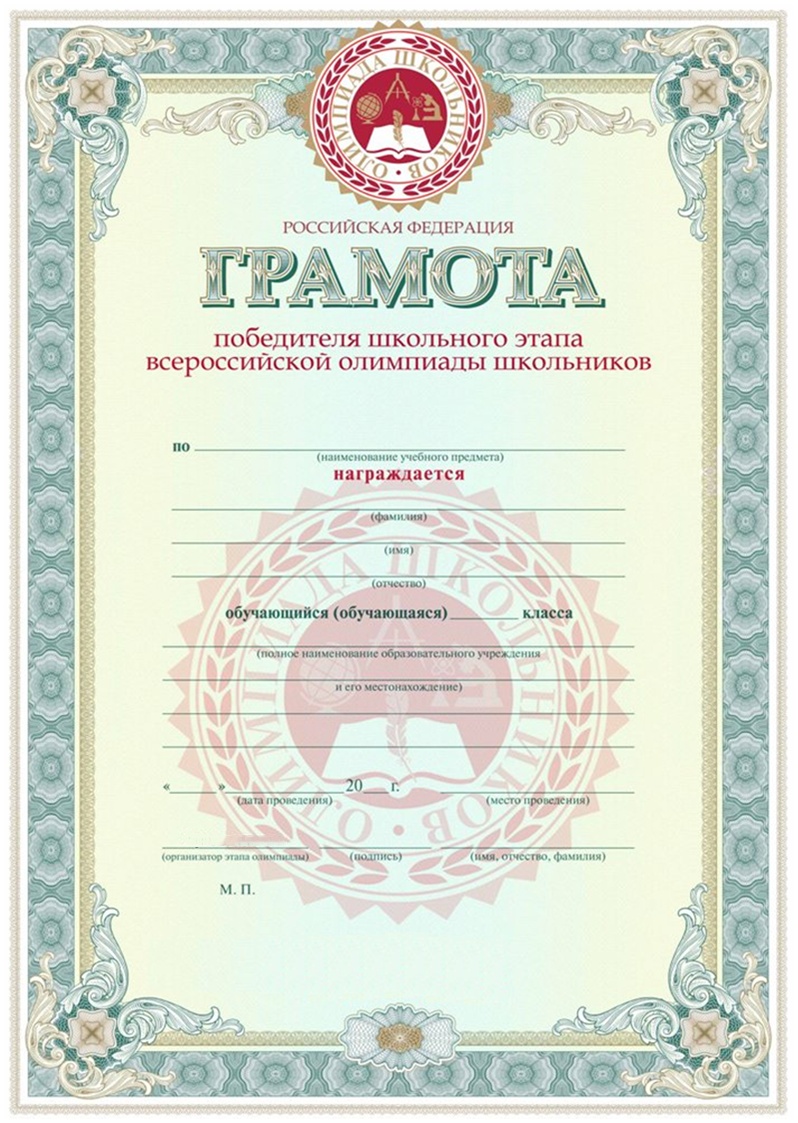 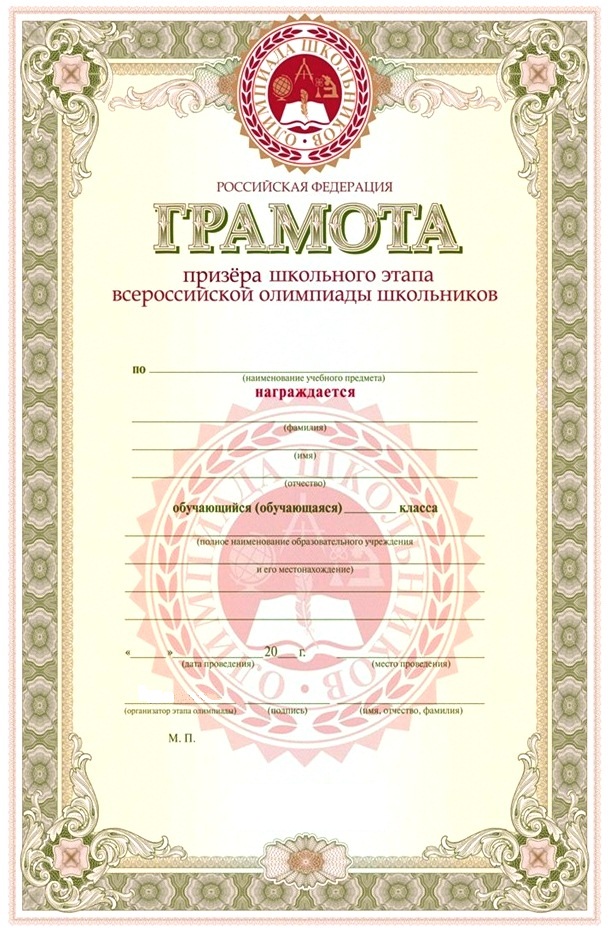 Класс обучения4567891011Количество участниковКлассmax по авторуmax по работамсредний баллколичество участниковколичество участниковколичество участниковколичество участниковКлассmax по авторуmax по работамсредний баллнабрали maxсправ.более 50%справ.менее 50%не справ.4567891011